Produire : Influence des types de sols sur les besoins des végétauxÀ nos cerveaux : De quoi ont besoin les plantes pour germer, croître, produire des fruits ?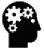 Après réflexion et échanges avec ton voisin, complète le tableau ci-dessous :La main à la pâte : Tester les différences entre les sols.  Notons en bref ce que nous avons fait aujourd’hui dans notre groupe :………………………………………………………………………………………………………………………………………………………………………………………………………………………………………………………………………………………………………………………………………… Complétons  le  tableau 1 des expériences réalisées.Tableau 1.  Des expériences pour comprendre les différents types de productions agricoles Au fil des séances, nous allons compléter ce tableau afin de comprendre les différentes agricultures, en France et dans le monde.Ce dont la plante a besoin :Qu’apporte chaque élément ?ExpériencesSol 1(sable)Sol 2 (Terre du jardin)Sol 3 (terreau)Sol 4(sédiments = vase)ExpériencesCulture sans intrantsCulture sans intrantsCulture « Bio » (chaux-vers-etc.)Culture raisonnéeCulture intensiveHypothèsesD’après toi, que va-t-on obtenir ?HypothèsesD’après toi, que va-t-on obtenir ?RésultatsQu’a-t-on obtenu ? Qu’observe-t-on ?RésultatsQu’a-t-on obtenu ? Qu’observe-t-on ?Type de sols et paysages Type d’agriculture Définitions :Intrant =Intrant =« Bio » =Culture raisonnée =Culture intensive =Conclusion globaleConclusion globaleConclusion généraleTypes de reliefsPhoto d’un paysage typiqueLocalisationOù trouve-t-on ces sols en France ? En jaune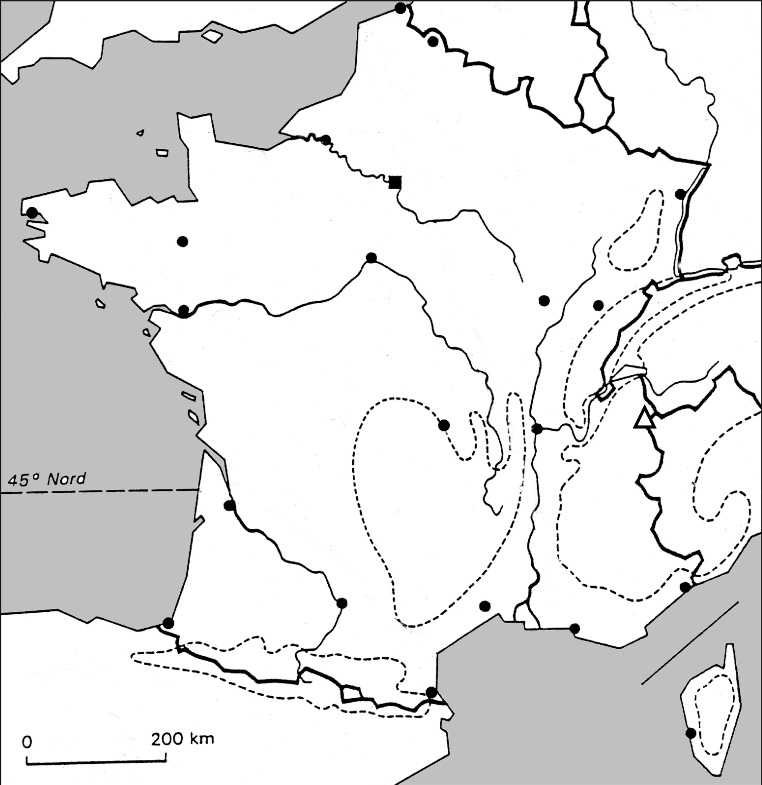 En marronEn vertEn grisPhoto d’un paysage typiqueLocalisationOù trouve-t-on ces sols en France ? En jauneEn marronEn vertEn grisType d’exploitations(taille / famille)